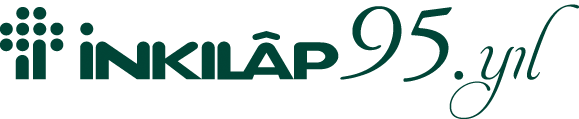 ÜNLÜ KOMEDYEN CEM YILMAZ’IN ÇOK SEVİLEN KARAKOMİK FİLM SERİLERİNİN SENARYOSU İNKILAP KİTABEVİ ETİKETİYLE RAFLARDA YERİNİ ALIYORTürk sinemasında komedi türü denilince akla ilk gelen, Türkiye’yi güldüren adam Cem Yılmaz’ın çok sevilen Karakomik filmleri serilerinin senaryoları ve senaryo notlarının yer aldığı kitaplar İnkılap Kitabevi aracılığıyla okuyucuyla buluşuyor. İki ayrı kitaptan oluşan serinin ilk kitabı Karakomik filmlerinin de ilki olan “2 Arada” ve “Kaçamak” ikinci kitapta ise “Deli” ve “Emanet” serilerinin senaryoları bulunuyor. 2 Arada filminin karakteri Ayzek’le kusurlarını sevemeyenlere ışık tutan Cem Yılmaz “Emanet” filminde ise evlenme programında gördüğü kızla evlenmek isteyen Birol aracılığıyla teknoloji çağında sıkışmış kalmış insanların sorunlarına odaklanıp bizleri düşünmeye zorluyor.Arka kapak yazısı: Türkiye’yi güldüren adam, karakomik türündeki filmlerle izleyiciyle buluştu. Karakomik filmlerin ilk serisi “2 Arada” ve “Kaçamak”ın senaryosu ve Cem Yılmaz’ın notları elinizde tuttuğunuz kitapta yer alıyor.“Bazı filmlerim komiktir, bazıları değildir” diyen Cem Yılmaz’ın “2 Arada”, “Kaçamak”, “Emanet” ve “Deli” filmleri, “karakomik”; hayat gibi…“2 Arada” filminin başkarakteri Ayzek de kusurunu ortadan kaldırmak istiyor; hepimiz gibi… Ayzek’le ayna tutuyor Cem Yılmaz, kusurlarıyla yüzleşememiş oluşumuza. Kusurlarımızı sevemezsek benliğimizde açılan derin yaranın kapanmadığını görüyoruz.Dişleri olmayan bir karakterin dişlerini tedavi ettirdikten sonra gülümsemesini yitirmesidir Ayzek’in hikâyesi. Cem Yılmaz, bu kez hayatın “karakomik” yanını gösteriyor bizlere…Arka kapak yazısı:Cem Yılmaz’ın Karakomik filmleri sinemada ayrı bir kulvar açıyor. Türkiye’nin en komik adamı bizi kara kara düşündürüyor. İnsanlığın gelecekte kurgusal evrene hapsolacağı tartışılırken, Cem Yılmaz “Emanet” filmiyle gerçekle aramıza adeta kalın duvarlar ören internet ve televizyonun büyüsündeki insancıkları anlatıyor. Televizyondaki evlenme programında görüp âşık olduğu kızla yuva kurmayı hayal eden Birol’un boşluğuna indirilen bıçak darbesi her gün toplumun daha derinine saplanmaktadır. Yığınlar ise tıpkı Birol karakteri gibi yattıkları yerde dansına devam ediyor. Bu acı gerçek, büyülü duvarların üzerinde yanan ışıkları tek tek söndürse de filmin sonunda Zombiler’in dansına katılmadan edemiyoruz… Elinizdeki kitap Karakomik Filmler serisinin “Deli” ve “Emanet” filmlerinin senaryosunu, Cem Yılmaz’ın sahnelerle ilgili notlarını içeriyor.